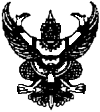 ประกาศเทศบาลตำบลตลาด เรื่อง ประมวลจริยธรรมของขาราชการ พนักงาน และลูกจาง ของเทศบาลตำบลตลาด  อําเภอเมืองนครราชสีมา จังหวัดนครราชสีมา พ.ศ.๒๕๖๑ …………………………………………………….. ประมวลจริยธรรมของขาราชการนี้ จัดทําขึ้นตามเจตนารมณ ของรัฐธรรมนูญแหงราชอาณาจักรไทย พ.ศ. ๒๕๕๐ มาตรา ๒๗๙ โดยมีวัตถุประสงคเพื่อ ๑. เปนเครื่องมือกํากับความประพฤติของขาราชการ ที่สรางความโปรงใส มีมาตรฐานในการ ปฏิบัติงานที่ชัดเจนและเปนสากล ๒. ยึดถือเปนหลักการและแนวทางปฏิบัติอยางสม่ําเสมอ ทั้งในระดับองคกรและระดับบุคคล และเปน เครื่องมือในการตรวจสอบการทํางานดานตางๆขององคการบริหารสวนตําบลโสกกาม เพื่อใหการดําเนินงาน เปนไปตามหลักคุณธรรม จริยธรรม มีประสิทธิภาพแลประสิทธิผล ๓. ทําใหเกิดรูปแบบองคกรเปนที่นายอมรับ เพิ่มความนาเชื่อถือเกิดความมั่นใจแกผูรับบริการและ ประชาชนทั่วไป ตลอดจนผูมีสวนรวมไดเสีย ๔. ใหเกิดพันธะผูกพันระหวางองคกรและขาราชการในทุกระดับโดยใหฝายบริหารใชอํานาจใน ขอบเขต สรางระบบความรับผิดชอบ ของขาราชการตอตนเอง ตอองคกร ตอผูบังคับบัญชาตอประชาชน และ ตอสังคม ตามลําดับ ๕. ปองกันการแสวงหาผลประโยชนโดยมิชอบ ความขัดแยงทางผลประโยชนที่อาจเกิดขึ้นรวมทั้ง เสริมสรางความโปรงใสในการปฏิบัติงาน ทั้งนี้ รวมถึงเพื่อใชเปนคานิยมรวมสําหรับองคกรและขาราชการทุกคน พึงยึดถือเปนแนวทางปฏิบัติ ควบคูไปกับระเบียบและกฎขอบังคับอื่นๆอยางทั่วถึงและมีประสิทธิภาพ หมวด ๑บททั่วไปขอ ๑ ในประมวลจริยธรรมนี้ “ประมวลจริยธรรม”หมายถึง ประมวลจริยธรรมของขาราชการของเทศบาลตำบลตลาด “ขาราชการ”หมายถึง ขาราชการทองถิ่น ขาราชการสวนทองถิ่นสามัญ ขาราชการครู และบุคลากร ทางการศึกษา ตามที่บัญญัติไวในพระราชบัญญัติระเบียบขาราชการสวนทองถิ่น รวมถึงพนักงานจาง และ ลูกจางขององคกรปกครองสวนทองถิ่น “คณะกรรมการจริยธรรม” หมายถึง คระกรรมการจริยธรรมประจําเทศบาลตำบลตลาด รักษาการตามประมวลจริยธรรมนี้ ขอ ๒ ใหนายกเทศมนตรีตำบลตลาด รักษาการตามประมวลจริยธรรมนี้ หมวด ๒มาตรฐานจริยธรรมสวนที่ ๑มาตรฐานจริยธรรมอันเปนคานิยมหลักสําหรับขาราชการเทศบาลตำบลตลาดขอ ๓ ขาราชการเทศบาลตำบลตลาดทุกคน มีหนาที่ดําเนินการใหเปนไปตามกฎหมาย เพื่อรักษาประโยชนสวนรวมเปนกลางทางการเมือง อํานวยความสะดวกและใหบริการแกประชาชนตามหลัก ธรรมาภิบาล โดยจะตองยึดมั่นในคานิยมหลัก ๑๐ ประการ (๑) การยึดมั่นในระบอบประชาธิปไตยอันมีพระมหากษัตริยทรงเปนประมุข (๒) การยึดมั่นในคุณธรรมและจริยธรรม (๓) การมีจิตสํานึกที่ดี ซื่อสัตย และรับผิดชอบ (๔) การยึดถือประโยชนของประเทศชาติเหนือกวาประโยชนสวนคน และไมมีผลประโยชนทับซอน (๕) การยืนหยัดทําในสิ่งที่ถูกตอง เปนธรรมและถูกกฎหมาย (๖) การใหบริการแกประชาชนดวยความรวดเร็ว มีอัธยาศัย และไมเลือกปฏิบัติ (๗) การใหขอมูลขาวสารแกประชาชนอยางครบถวน ถูกตองและไมบิดเบือนขอเท็จจริง (๘) การมุงผลสัมฤทธิ์ของงาน รักษามาตรฐานมีคุณภาพโปรงใสและตรวจสอบได (๙) การยึดมั่นในหลักจรรยาวิชาชีพขององคกร (๑๐)การสรางจิตสํานึกใหประชาชนในทองถิ่นประพฤติตนเปนพลเมืองที่ดีรวมกันพัฒนาชุมชนใหนา อยูคูคุณธรรมและดูแลสภาพสิ่งแวดลอมใหสอดคลองรัฐธรรมนูญฉบับปจจุบัน สวนที่ ๒จรรยาวิชาชีพขององคกรขอ ๔ ขาราชการของเทศบาลตำบลตลาด ตองจงรักภักดีตอชาติ ศาสนา และ พระมหากษัตริย ขอ ๕ ขาราชการของเทศบาลตำบลตลาด ตองเปนแบบอยางที่ดีในการรักษาไวและ ปฏิบัติตามรัฐธรรมนูญแหงราชอาณาจักรไทยทุกประการ ขอ ๖ ขาราชการเทศบาลตำบลตลาด ตองเปนแบบอยางที่ดี ในการเปนพลเมืองที่ดี เคารพและปฏิบัติตามกฎหมายอยางเครงครัด ขอ ๗ ขาราชการของเทศบาลตำบลตลาด ตองไมประพฤติตนอันอาจกอใหเกิดความ เสื่อมเสียตอเกียรติภูมิของตําแหนงหนาที่ ขอ ๘ ขาราชการของเทศบาลตำบลตลาด ตองปฏิบัติหนาที่อยางเต็มกําลังเต็ม ความสามารถดวยความอิสระ ทุมเทสติปญญา ความรูความสามารถ ใหบรรลุผลสําเร็จและมีประสิทธิภาพ ตามภาระหนาที่ที่ไดรับมอบหมาย เพื่อใหเกิดประโยชนสูงสุดแกประเทศชาติและประชาชน ขอ ๙ ขาราชการเทศบาลตำบลตลาด ตองมุงแกปญหาความเดือดรอนของ ประชาชนดวยความเปนธรรม ขอ ๑๐ ขาราชการของเทศบาลตำบลตลาด ตองปฏิบัติหนาที่ดวยความสุภาพเรียบรอย มีอัธยาศัยขอ ๑๑ ขาราชการของเทศบาลตำบลตลาด ตองรักษาความลับที่ไดจากการปฏิบัติ หนาที่ การเปดเผย   ขอมูลที่เปนความลับโดยขาราชการ / พนักงาน จะกระทําไดก็เมื่อมีอํานาจหนาที่และไดรับ อนุญาตจากผูบังคับบัญชา หรือเปนไปตามที่กฎหมายกําหนดเทานั้น ขอ ๑๒ ขาราชการเทศบาลตำบลตลาด ตองรักษาและสงเสริมสรางความสามัคคี ระหวางผูรวมงาน     พรอมกับใหความชวยเหลือเกื้อกูลซึ่งกันและกันในทางที่ชอบ ขอ ๑๓ ขาราชการของเทศบาลตำบลตลาด ตองไมใชสถานะหรือตําแหนงไปแสวงหา ประโยชนที่มิควรไดสําหรับตนเองหรือผูอื่น ไมวาจะเปนประโยชนในทางทรัพยสินหรือไมก็ตามตลอดจนไมรับ ของขวัญ ของกํานัล หรือประโยชนอื่นใดจากผูรองเรียน หรือบุคคลที่เกี่ยวของเพื่อประโยชนตางๆ อันอาจเกิด จากการปฏิบัติหนาที่ของตน เวนแตเปนการใหโดยธรรมจรรยาหรือการใหตามประเพณี ขอ ๑๔ ขาราชการของเทศบาลตำบลตลาด ตองประพฤติตนใหสามารถทํางานรวมกับ ผูอื่นดวยความสุภาพ มีน้ําใจมนุษยสัมพันธอันดี ตองไมปดบังขอมูลที่จําเปนในการปฏิบัติงานของเพื่อน รวมงาน และไมนําผลงานของผูอื่นมาแอบอางเปนผลงานของตน สวนที่ ๓จรรยาวิชาชีพขอ ๑๕ ผูประกอบวิชาชีพครูขององคการบริหารสวนตําบลโสกกาม ตองมีจรรยาบรรณวิชาชีพ          ประกอบดวย ๑. จรรยาบรรณตอตนเอง ๒. จรรยาบรรณตอวิชาชีพ ๓. จรรยาบรรณตอผูรับบริการ ๔. จรรยาบรรณตอผูรวมประกอบวิชาชีพ ๕. จรรยาบรรณตอสังคม หมวด ๓กลไกและระบบบังคับใชประมวลจริยธรรมสวนที่ ๑กลไกการบังคับใชประมวลจริยธรรมขอ๑๖ ใหสํานักปลัดมีหนาที่ควบคุมกํากับการใหมีการปฏิบัติตามประมวลจริยธรรมนี้อยางทั่วถึงและ เครงครัด โดยมีอํานาจหนาที่ดังนี้ (๑) ดําเนินการเผยแพร ปลูกฝง สงเสริม ยกยองขาราชการที่เปนแบบอยางที่ดีและติดตามสอดสอง การปฏิบัติตามประมวลจริยธรรมนี่อยางสม่ําเสมอ (๒) สืบสวนหาขอเท็จจริง หรือสอบสวนการฝาฝนจริยธรรมนี้ เพื่อรายงานผลใหนายกเทศมนตรีตำบลตลาด หรือสอบสวนการฝาฝนจริยธรรมพิจารณา ทั้งนี้ โดยอาจมีผูรองเรียนขอหรืออาจ ดําเนินการตามที่นายกเทศมนตรีตำบลตลาด หรือคณะกรรมการจริยธรรมมอบหมาย หรือตามที่ เห็นเองก็ได (๓) ใหความชวยเหลือและดูแลขาราชการซึ่งปฏิบัติตามประมวลจริยธรรมนี้อยางตรงไปตรงมา มิให ถูกกลั่นแกลงหรือถูกใชอํานาจโดยไมเปนธรรม ในกรณีที่เห็นวาเทศมนตรีตำบลตลาด หรือ คณะกรรมการจริยธรรมไมใหความคุมครองตอขาราชการผูนั้นตามควรอาจยื่นเรื่องโดยไมตองผานนายกเทศมนตรีตำบลตลาด หรือคณะกรรมการจริยธรรมไปยังผูตรวจการแผนดินก็ได (๔) คุมครองขาราชการซึ่งปฏิบัติตามประมวลจริยธรรมนี้อยางตรงไปตรงมามิใหถูกกลั่นแกลงหรือถูก ใชอํานาจโดยไมเปนธรรม การดําเนินการตอขาราชการที่อยู ในระหวางถูกกลาวหาไมปฏิบัติตามประมวล จริยธรรมนี้ อันมีผลกระทบตอการแตงตั้ง โยกยาย เลื่อนขั้น เงินเดือน ตั้งกรรมการสอบสวนหรือวินัย หรือ กระทบตอสิทธิและหนาที่ของขาราชการนั้นจะกระทํามิไดเวนแตจะไดรับความเห็นชอบจากคณะกรรมการ จริยธรรมแลว(๕) ทําหนาที่ฝายเลขานุการของคณะกรรมการจริยธรรมขององคกรปกครองสวนทองถิ่น (๖) ดําเนินการอื่นตามที่กําหนดในประมวลจริยธรรมนี้ หรือตามที่กรรมการจริยธรรมหรือปลัด มอบหมาย ทั้งนี้ โดยไมกระทบตอความเปนอิสระของผูดํารงตําแหนงในสํานักปลัด (๗) อื่นๆตามที่เห็นสมควร ขอ ๑๗ ใหนายกเทศมนตรีตำบลตลาด แตงตั้งคณะกรรมการจริยธรรมขึ้น เพื่อควบคุม กํากับ ใหมีการปฏิบัติตามตามประมวลจริยธรรมนี้ คณะกรรมการจริยธรรมประกอบดวย (๑) ปลัดหรือรองปลัดที่ไดรับมอบหมายเปนประธานกรรมการ (๒) กรรมการจากขาราชการซึ่งดํารงตําแหนงสายงานผูบริหารเลือกกันเองไดใหเหลือ ๒ คน (๓) กรรมการ ซึ่งเปนขาราชการที่ไมไดดํารงตําแหนงสายงานผูบริหารในเทศบาลตำบลตลาด จํานวน ๒ คน (๔ ) กรรมการผูทรงคุณวุฒิภายนอก ใหกรรมการตาม (๑)-(๒) รวมกันเสนอชื่อและคัดเลือกใหเหลือ ๒ คน ให( หัวหนาสํานักปลัด ) เปนเลขานุการคณะกรรมการจริยธรรมและอาจแตงตั้งผูชวยเลขานุการ คณะกรรมการจริยธรรมไดตามความเหมาะสม กรรมการจริยธรรมตองไมเคยถูกลงโทษทางวินัยมากอน ขอ ๑๘ คณะกรรมการจริยธรรมมีอํานาจหนาที่ ดังนี้ (๑) ควบคุม กํากับ สงเสริม และใหคําแนะนําในการใชบังคับประมวยจริยธรรมนี้ในองคกรปกครอง สวนทองถิ่น (๒) สอดสองดูแลใหมีการปฏิบัติตามประมวลจริยธรรมในองคกรปกครองสวนทองถิ่น ในกรณีที่มีขอ สงสัยหรือขอรองเรียนวามีการฝาฝนจริยธรรมหรือจรรยาหรือในกรณีที่มีการอุธรณ การลงโทษผูฝาฝนตาม ประมวลจริยธรรมนี้ จะตองไตสวนขอเท็จจริงและคําวินิจฉัยโดยเร็ว (๓) ใหคณะกรรมการจริยธรรมหรือผูที่คณะกรรมการจริยธรรมมอบหมายมีอํานาจหนาที่ ขอให กระทรวง กรม หนวยงานราชการ รัฐวิสาหกิจ หนวยงานอื่นของรัฐหรือหางหุนสวนบริษัท ชี้แจงขอเท็จจริง สง เอสารและหลักฐานที่เกี่ยวของ สงผูแทนหรือบุคคลในสังกัด มาชี้แจงหรือใหถอยคําเกี่ยวกับเรื่องที่สอบสวน (๔ ) เรียกผูถูกกลาวหา หรือขาราชการของหนวยงานนี้มาชี้แจงหรือใหถอยคําหรือสงเอกสารและ หลักฐานเกี่ยวกับเรื่องที่สอบสวน ((๕) พิจารณาวินิจฉัยชี้ขาดปญหาอันเกิดจากการใชบังคับประมวลจริยธรรมนี้ในองคกรปกครองสวนทองถิ่น เมื่อไดวินิจฉัยแลวใหสงคําวินิจฉัยใหคณะกรรมการบริหารงานบุคคลระดับจังหวัดโดยพลัน ถา คณะกรรมการบริหารงานบุคคลระดับจังหวัดมิไดวินิจฉัยเปนอยางอื่น ภายใน ๙๐ วัน นับแตวันที่ คณะกรรมการบริหารงานบุคคลระดับจังหวัดรับเรื่องใหคําวินิจฉัยของคณะกรรมการจริยธรรมเปนที่สุด (๖) สงเรื่องใหผูตรวจการแผนดินพิจารณาวินิจฉัยในกรณีที่เห็นวาเรื่องนั้นเปนเรื่องสําคัญหรือมี ผลกระทบในวงกวางหลายองคกรปกครองสวนทองถิ่น (๗) คุมครองขาราชการซึ่งปฏิบัติตามประมวลจริยธรรมนี้อยางตรงไปตรงมามิใหผูบังคับบัญชาใช อํานาจ โดยไมเปนธรรมตอขาราชการผูนั้น (๘) ดําเนินการอื่นตามประมวลจริยธรรมนี้ หรือตามที่ผูตรวจการแผนดินมอบหมาย การประชุมคณะกรรมการจริยธรรมใหทําถูกกฎหมายวาดวยวิธีปฏิบัติราชการทางปกครองมาบังคับใช สวนที่ ๒ระบบบังคับใชประมวลจริยธรรมขอ ๑๙ กรณีที่มีการรองเรียนหรือปรากฏเหตุวามีเจาหนาที่ประพฤติปฏิบัติฝาฝนประมวลจริยธรรม ใหนายกองคการบริหารสวนตําบลโสกกาม เปนผูรับผิดชอบพิจารณาดําเนินการ ขอ ๒๐ การดําเนินการตามขอ ๑๙ ใหผูรับผิดอบดําเนินการแตงตั้งคณะกรรมการจํานวนไมนอยกวา ๓ คน เปนผูดําเนินการสอบสวนทางจริยธรรม ขอ ๒๑ การประพฤติปฏิบัติฝาฝนประมวลจริยธรรมนี้ จะถือเปนการฝาฝนจริยธรรมรายแรงหรือไม ใหพิจารณาจากพฤติกรรมการฝาฝน ความจงใจหรือเจตนา มูลเหตุจูงใจความสําคัญและระดับตําแหนง ตลอดจนหนาที่ความรับผิดชอบของผูฝาฝน อายุ ประวัติ และความประพฤติในอดีต สภาพแวดลอมแหงกรณี ผลรายอันเกิดจากการฝาฝนและเหตุอื่นอันควรนํามาประกอบการพิจารณา ขอ ๒๒ หากการดําเนินการสอบสวนตามขอ ๒๐ แลว ไมปรากฏขอเท็จจริงวามีการฝาฝนประมวล จริยธรรม ใหผูรับผิดชอบพิจารณาดําเนินการตามขอ ๑๙ สั่งยุติเรื่อง แตหากปรากฏขอเท็จจริงวาเปนการฝา      ฝนประมวลจริยธรรม แตไมถึงกับเปนความผิดทางวินัยใหผูรับผิดชอบพิจารณาดําเนินการตามขอ ๑๙ สั่ง ลงโทษผูฝาฝนตามขอ ๒๕ แตหากปรากฏวาเปนความรับผิดชอบทางวินัยใหดําเนินการ ทางวินัย ขอ ๒๓ การดําเนินการสอบสวนทางจริยธรรมและการลงโทษผูฝาฝนตามขอ ๑๙ ขอ ๒๐ และขอ ๒๒ ใหนําแนวทางและวิธีการสอบสวนตามมาตรฐานทั่วโลก เกี่ยวกับวินัยและการรักษาวินัยและการดําเนินการ ทางวินัย ขององคกรปกครองสวนทองถิ่นมาบังคับใชอนุโลม ขอ ๒๔ การสั่งการของผูรับผิดชอบดําเนินการตามขอ ๒๒ ใหดําเนินการตามนั้นเวนแต จะปรากฏ       ขอเท็จจริงในภายหลังที่อาจทําใหผลของการสั่งการนั้นเปลี่ยนแปลงไป หมวด ๔ขั้นตอนการลงโทษขอ ๒๕ การประพฤติปฏิบัติฝาฝนประมวลจริยธรรมนี้ ในกรณีมิใชเปนความผิดทางวินัยหรือความผิด ทางอาญาใหดําเนินการตามควรแกกรณีใหมีการแกไขหรือดําเนินการพนจากตําแหนง การเลื่อนขั้นเงินเดือน หรือการพิจารณาความดีความชอบ หรือการสั่งใหผูฝาฝนนั้นปรับปรุงตนเอง หรือไดรับ การพัฒนาแลวแตกรณี ขอ ๒๖ เมื่อมีการดําเนินการสอบสวนทางจริยธรรมและมีการสั่งลงโทษตามขอ ๒๒ แลวใหนายกเทศมนตรีตำบลตลาดดําเนินการใหเปนไปตามคําสั่งดังกลาวโดยไมชักชา ขอ ๒๗ ผูถูกลงโทษตามขอ ๒๕ สามารถ รองทุกขหรืออุธรณตอคณะจริยธรรมของนายกเทศบาลตำบลตลาด ภายใน ๓๐ วัน นับแตวันไดทราบการลงโทษ ผูถูกลงโทษตามขอ ๑๘ (๒) สามารถรองทุกขหรืออุธรณตอคณะกรรมการบริหารงานบุคคลระดับ จังหวัดภายใน ๓๐ วัน นับแตวันไดทราบการลงโทษ ขอ ๒๘ เมื่อผลการพิจารณาเปนที่สุดแลวใหรายงานผลตอผูตรวจการแผนดินโดยเร็ว บทเฉพาะกาลขอ ๒๙ จัดใหมีการปฏิบัติตามประมวลจริยธรรมนี้ พรอมดําเนินการปรับปรุงแกไขประมวลจริยธรรม ใหมีความเหมาะสม และแจงใหคณะกรรมการบริหารงานบุคคลระดับจังหวัด คณะกรรมการขาราชการสวน ทองถิ่น ซึ่งเปนองคกรกลางบริหารงานบุคคลสวนทองถิ่นและผูตรวจการแผนดินทราบตอไป ขอ ๓๐ อื่นๆตามเห็นสมควร ทั้งนี้ ตั้งแตบัดนี้เปนตนไป ประกาศ ณ วันที่   ๙    มกราคม พ.ศ. ๒๕๖๑      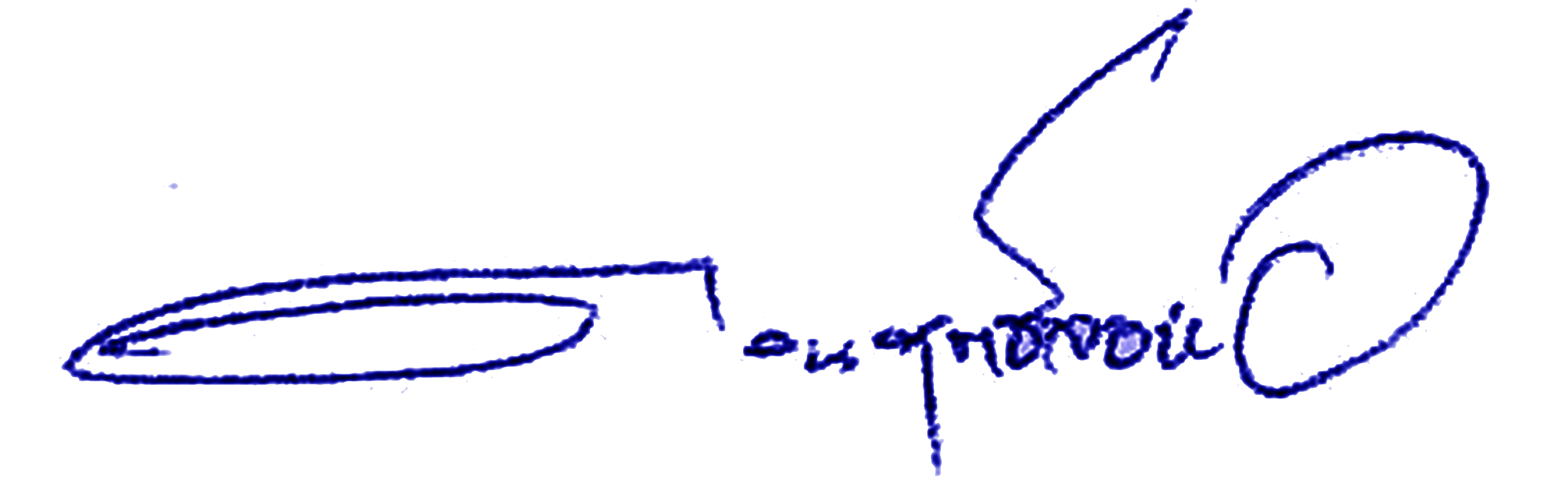                            ( นายดวน ฤทธิ์จอหอ )                         นายกเทศมนตรีตำบลตลาด